 SOS PRISÕES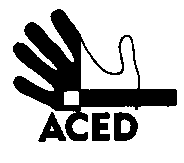 Ex.mos. SenhoresProvedor de Justiça; Inspecção-Geral dos Serviços de Justiça; Ministro da Justiça1; Procurador-geral da RepúblicaC/cPresidente da República; Presidente da Assembleia da República; Presidente da Comissão de Assuntos Constitucionais, Direitos, Liberdades e Garantias da A.R.; Presidente da Comissão de Direitos Humanos da Ordem dos Advogados; Comissão Nacional para os Direitos HumanosLisboa, 10-01-2013N.Refª n.º 07/apd/13Assunto: denúncia de maus tratos em Vale de JudeusLuís Romão está preso em Vale de Judeus com o número 114. Na segunda-feira foi espancado por um grupo de guardas que entraram na sua cela. Saiu para o Hospital Prisional de Caxias com traumatismo craniano e feridas abertas na cabeça.A ACED reclama, como é natural, uma investigação empenhada para verificar o que se passou, e encontrar maneiras de passar a mensagem que o Estado português vai ser mais efectivo no cumprimento das suas obrigações legais de perseguição da tortura. Talvez usando neste caso a mesma perspectiva de acção com que, e muito bem, a PGR anunciou que ia romper com o tabu das investigações às violações do segredo de justiça.A Direcção